INFORMATOR 
POWIATU HAJNOWSKIEGO 
Z ZAKRESU PRZECIWDZIAŁANIA PRZEMOCY W RODZINIE2022 ROK Powiatowe Centrum Pomocy Rodzinie w Hajnówce jest jednostką organizacyjną Powiatu Hajnowskiego, która między innymi realizuje zadania z zakresu przeciwdziałania przemocy w rodzinie na rzecz mieszkańców Powiatu, tj. dla mieszkańców 9 gmin: GMINA MIEJSKA HAJNÓWKAGMINA MIEJSKO-WIEJSKA  KLESZCZELEGMINA WIEJSKA HAJNÓWKAGMINA WIEJSKA BIAŁOWIEŻAGMINA WIEJSKA DUBICZE CERKIEWNEGMINA WIEJSKA CZEREMCHAGMINA WIEJSKA CZYŻEGMINA WIEJSKA NAREWGMINA WIEJSKA NAREWKA Województwo: podlaskie, powiat: hajnowski
źródło mapy: www.osp.org.pl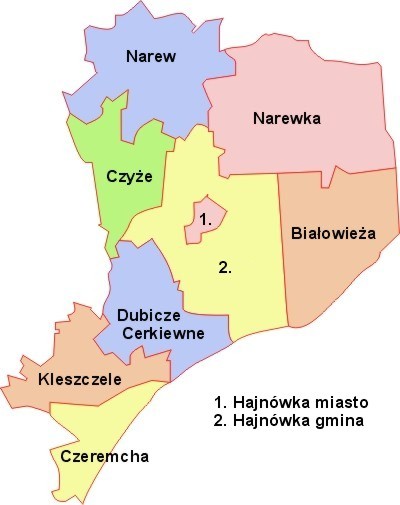             Zgodnie z ustawą o przeciwdziałaniu przemocy w rodzinie z dnia 29 lipca 2005 r. (t.j. Dz. U. z 2021 r. poz. 1249) przez przemoc w rodzinie należy rozumieć jednorazowe albo powtarzające się umyślne działanie lub zaniechanie naruszające prawa lub dobra osobiste (…), w szczególności narażające te osoby na niebezpieczeństwo utraty życia, zdrowia, naruszające ich godność, nietykalność cielesną, wolność, w tym seksualną, powodujące szkody na ich zdrowiu fizycznym lub psychicznym, a także wywołujące cierpienia i krzywdy moralne u osób dotkniętych przemocą. Osoba doznającą przemocy w rodzinie może być każdy:osoby starsze, współmałżonek, osoby z niepełnosprawnością, partnerzy, dzieci.Przemoc w rodzinie jest działaniem:zamierzonym, wykorzystującym przewagę sił, skierowanym przeciw członkowi rodziny, naruszającym prawa i dobra osobiste, powodującym cierpienie i szkody. Przemoc w rodzinie czy też przemoc domowa jest rozumiana, jako przemoc fizyczna, psychiczna, seksualna lub ekonomiczna. Formą przemocy jest także zaniedbanie. Przemoc fizyczna – są to działania bezpośrednie z użyciem siły, których efektem jest nieprzypadkowe zranienie tj. popychanie, bicie otwartą ręką/pięścią/przedmiotami, użycie broni, oblewanie wrzątkiem/substancjami żrącymi, duszenie, szczypanie, kopanie, obezwładnianie, itp. Przemoc psychiczna – wykorzystuje mechanizmy psychologiczne, np. kontrolowanie, wyśmiewanie, poniżanie, upokarzanie, zawstydzanie, krytykowanie, narzucanie własnych poglądów, szantażowanie, stosowanie gróźb, ograniczanie kontaktów z innymi ludźmi. Przemoc psychiczna prowadzi do zniszczenia pozytywnego obrazu własnej osoby, czasami jest trudna do identyfikacji (rzadziej spostrzegana niż przemoc fizyczna). Przemoc seksualna – wymuszanie różnego rodzaju niechcianych zachowań w celu zaspokojenia potrzeb seksualnych osoby stosującej przemoc, np. nieakceptowanych praktyk seksualnych, pieszczot, seksu z osobami trzecimi, sadystycznych form współżycia, ale również wyśmiewanie zachowań seksualnych.Przemoc ekonomiczna – jest formą przemocy prowadzącą do całkowitego uzależnienia finansowego od osoby stosującej przemoc np. uniemożliwianie podjęcia pracy, okradanie, zaciąganie kredytów/pożyczek wbrew woli współmałżonka, odbieranie/ograniczanie zarobionych pieniędzy, niezaspokajanie podstawowych potrzeb rodziny.Zaniedbanie – ciągłe niezaspokajanie podstawowych potrzeb fizycznych i emocjonalnych, tj. brak opieki, uniemożliwianie zaspokajania podstawowych potrzeb fizjologicznych związanych ze snem, jedzeniem i higieną.Przemoc zwykle powtarza się według określonego schematu, tworząc cykle.W cyklu przemocy można wyróżnić następujące fazy:1) narastania napięcia, w której zaczyna pojawiać się agresja,2) ostrej przemocy, w której następuje wybuch tej agresji,3) miodowego miesiąca, kiedy sprawca przeprasza i obiecuje poprawę.W celu zyskania kompleksowej pomocy można zgłosić się o pomoc do placówek pomocowych działających w zakresie przeciwdziałania przemocy w rodzinie w powiecie hajnowskim. Placówki te świadczą pomoc prawną, psychologiczną, a w niektórych przypadkach również socjalną.INFORMATOR DOTYCZĄCY PODMIOTÓW ŚWIADCZĄCYCH POMOCDLA OSÓB DOŚWIADCZAJĄCYCH PRZEMOCY W RODZINIE ORAZ PODMIOTÓW  REALIZUJĄCYCH ODDZIAŁYWANIA WOBEC OSÓB STOSUJĄCYCH PRZEMOC W RODZINIE NA TERENIE POWIATU HAJNOWSKIEGO 2022 r.Poniżej przedstawiono nazwy instytucji i organizacji obejmujących działaniem powiat hajnowski, do których można zwrócić się po pomoc: Ośrodki Pomocy Społecznej, Gminne Zespoły Interdyscyplinarne – pomoc w sprawach socjalnych, bytowych i prawnych.Powiatowe Centrum Pomocy Rodzinie – pomoc w zakresie prawnym, socjalnym, terapeutycznym lub udzielenie informacji na temat instytucji świadczących taką pomoc na terenie powiatu. Specjalistyczne ośrodki wsparcia dla ofiar przemocy w rodzinie– uzyskanie specjalistycznej pomocy w tym: pomocy psychologicznej, prawnej, socjalnej, terapeutycznej i medycznej, wsparcia w przezwyciężeniu sytuacji kryzysowej, a także opracowanie planu pomocy. Ośrodki Pomocy Społecznej i Zespoły Interdyscyplinarne działające na terenie powiatu hajnowskiego:Miejski Ośrodek Pomocy Społecznej w Hajnówce, Zespół Interdyscyplinarny w Hajnówce, 17-200 ul. 11 Listopada 24, tel.: 856822011, fax.: 856822011, mail: mops–hajnowka@home.pl , https://mops-hajnowka.pl/Miejski Ośrodek Pomocy Społecznej w Kleszczelach, Zespół Interdyscyplinarny do Spraw Przeciwdziałania Przemocy w Rodzinie, 17-250 ul. Maja 4, tel.: 856818069,             fax: 85 6818004, mail: mopskleszczele@wp.pl  , www.kleszczele.plGminny Ośrodek Pomocy Społecznej w Białowieży, Zespół Interdyscyplinarny na rzecz przeciwdziałania przemocy w rodzinie, 17-230 ul. Sportowa 10, tel.:856812697, 85 6812697
511 926 847, fax: 856812679, mail: gops_bialowieza@poczta.onet.pl  www.gmina.bialowieza.plGminny Ośrodek Pomocy Społecznej w Czeremsze, Zespół Interdyscyplinarny w Czeremsze, 17-240, ul. Duboisa 14, tel.: 85 6850129, 85 68501 29, mail: gops_czeremcha@zetobi.com.pl , www.gops.czeremcha.plGminny Ośrodek Pomocy Społecznej w Czyżach, Zespół interdyscyplinarny, 17-207 Czyże 98, tel. 85686554419, fax: 856818991, mail: gopsczyze@wp.pl, http://www.ugczyze.pl http://www.ugczyze.plGminny Ośrodek Pomocy Społecznej Dubicze Cerkiewne, Zespół Interdyscyplinarny do spraw Przeciwdziałania Przemocy w Rodzinie przy Urzędzie Gminy w Dubiczach Cerkiewnych, 17-204 ul. Główna 65, tel.: 856827991, 856827989, fax: 856827980, gops@dubicze-cerkiewne.pl , www.dubicze-cerkiewne.plGminny Ośrodek Pomocy Społecznej w Hajnówce, Gminny Zespół Interdyscyplinarny w Hajnówce 17-200 Hajnówka, ul. Zina 1, tel.: 85 6823195, fax: 85 6824612, mail: gops@gmina-hajnowka.pl , www.gops.ug.hajnowka.wrotapodlasia.plGminny Ośrodek Pomocy Społecznej w Narwi, Zespół Interdyscyplinarny, 17-210 ul. Mickiewicza 101, tel. 856816752, 856816742, fax: 858733535, mail: gops@narew.gmina.pl , http://www.portals.narew.gmina.plGminny Ośrodek Pomocy Społecznej w Narewce, Zespół Interdyscyplinarny przy Gminnym Ośrodku Pomocy Społecznej w Narewce,  17-220 ul. Białowieska 1, tel.: 856829889, 856829895, fax: 856829884, mail: gops@ug.narewka.wrotapodlasia.pl , www.ug.narewka.wrotapodlasia.plPowiatowe Centrum Pomocy Rodzinie, ul. Marszałka Józefa Piłsudskiego 10a,  17-200 Hajnówka, tel.: 856825983, 856823642, fax:856823642, mail:  pcpr@powiat.hajnowka.pl  http://bip.pcprh.wrotapodlasia.pl/INFORMATOR ZAWIERAJĄCY BAZY TELEADRESOWE PODMIOTÓW ORAZ ORGANIZACJI POZARZADOWYCH REALIZUJĄCYCH ODDZIAŁYWANIA WOBEC OSÓB STOSUJĄCYCH PRZEMOC W RODZINIE  	Powiatowe Centrum Pomocy Rodzinie w Hajnówce, ul. Piłsudskiego 10a, 17-200 HajnówkaTel. 856825983; 856823642;  Tel./Fax. 856823642 pcpr@powiat.hajnowka.pl godziny pracy od poniedziałku do piątku 730- 1530 	Zakres oddziaływań wobec sprawców przemocy w rodzinie:Powiatowe Centrum Pomocy Rodzinie w Hajnówce realizuje Programu oddziaływań korekcyjno – edukacyjnych dla osób stosujących przemoc w rodzinie,Pomoc psychologiczna, praca socjalna, poradnictwo rodzinne.Jednostki specjalistycznego poradnictwa w powiecie hajnowskim (Wypis: Rejestr jednostek specjalistycznego poradnictwa w województwie podlaskim 2021 r. https://puw.bip.gov.pl/prowadzone-rejestry/rejestr-jednostek-specjalistycznego-poradnictwa-w-woj-podlaskim-2021.htmlPowiatowe Centrum Pomocy Rodzinie w Hajnówce ul. Piłsudskiego 10a, tel. 85 6825983; tel./fax 85/ 6823642  e-mail: pcpr@powiat.hajnowka.pl; http://bip.pcprh.wrotapodlasia.pl/  Poradnictwo psychologiczne, rodzinne, praca socjalna.  Zapisy, zgłoszenia osobiście lub telefonicznie: 85 6825983; 85 6823642, poniedziałek - piątek w godz. 7.30-15.30Punkt Konsultacyjny Gmina Narew; ul. Mickiewicza 101 17-210 Narew, Tel. 85 681 60 86 mail: gops@narew.gmina.pl Wsparcie rodziny, pomoc psychologiczna, terapeutyczna, konsultacje,  środa w godz. 16.00-17.30Gminny Ośrodek Pomocy Społecznej w Hajnówce ul. Aleksego Zina 1, 17-200 Hajnówka tel. 856823195, gops@gmina-hajnowka.pl poradnictwo socjalne, rodzinne, psychologiczne, pon. - pt. 7.30-15.30Oferta poradnictwa specjalistycznego dla osób doświadczających przemocy w rodzinie przy użyciu zdalnych środków komunikacji, w czasie epidemii wirusa SARS-CoV-2 (aktualizacja - luty/ marzec 2021) https://www.gov.pl/web/uw-podlaski/przeciwdzialanie-przemocy-w-rodzinieGminny Ośrodek Pomocy Społecznej w Białowieży,  kontakt z członkami ZI, poradnictwo socjalne, e-mail - gops_bialowieza@poczta.onet.pl  , telefon stacjonarny 85 6812697, telefon komórkowy 511 926 847	poniedziałek - piątek 7.00 -15.00,	Gminny Ośrodek Pomocy Społecznej w Czyżach poradnictwo socjalne, kontakt z członkami ZI telefoniczny 85 655 44 19, osobisty poniedziałek-piątek 7.20-15.20	Powiatowe Centrum Pomocy Rodzinie w Hajnówce poradnictwo socjalne, rodzinne kontakt telefoniczny: 856823642; 856825983; 858767478; email: pcpr@powiat.hajnowka.pl , dni robocze od 7.30 do 15.30	.Gminny Ośrodek Pomocy Społecznej w Hajnówce poradnictwo socjalne, psychologiczne, rodzinne; kontakt telefoniczny: 856823195; mail: gops@gmina-hajnowka.pl poniedziałek-piątek.Miejski Ośrodek Pomocy Społecznej w Kleszczelach poradnictwo socjalne, kontakt telefoniczny: 856818069; e-maiel:mopskleszczele@wp.pl, każdy dzień roboczy w godz. 7.30-15.30.Gminny Ośrodek Pomocy Społecznej poradnictwo socjalne, kontakt z członkami ZI i GKRPA telefoniczny: 85 681 67 42, 85 681 67 52, 606 372 322, e-mail gops@narew.gmina.pl poniedziałek – piątek 7.30 - 15.30.Gminny Ośrodek Pomocy Społecznej w Narewce poradnictwo socjalne, rodzinne, profilaktyka uzależnień	kontakt telefoniczny: 85 730 94 63, od poniedziałku do piątku od 7.30 do 15.30.Organizacje pozarządowe świadczące usługi dla osób i rodzin dotkniętych przemocą w rodzinie na terenie powiatu hajnowskiego - baza teleadresowa stan na dzień 28.05.2021 r. https://www.gov.pl/web/uw-podlaski/sluzby-realizujace-dzialania-w-zakresie-przeciwdzialania-przemocy-w-rodzinieTowarzystwo Amicus, Punkt Konsultacyjny w Hajnówce, ul. 11 Listopada 24, 17-200 Hajnówka 856822011, mail: pomagamy@ta.org.pl  pomoc prawna, psychologiczna, materialna, dyżury specjalistów poniedziałek – czwartek 16.00 - 17.00 Kobiety, Mężczyźni, Dzieci.Punkt nieodpłatnej pomocy prawnej oraz nieodpłatnego poradnictwo obywatelskiego. Termin wizyty ustalany jest telefonicznie pod nr 85 682 48 36, osobiście w pokoju nr 9 Starostwa Powiatowego w Hajnówce od poniedziałku do piątku w godzinach od 7.30 – 15.30, lub pod adresem e-mail: sprawy.spoleczne@powiat.hajnowka.pl.Istnieje również możliwość zapisu  on-line na poradę w systemie uruchomionym przez Ministerstwo Sprawiedliwości. Zachęcamy do skorzystania z internetowych zapisów, link: https://np.ms.gov.pl/podlaskie/hajnowskiZ porad może skorzystać każda osoba, której nie stać na odpłatną pomoc prawną i która złoży stosowne oświadczenie.Punkty nieodpłatnej pomocy prawnej oraz nieodpłatnego poradnictwa obywatelskiego:Punkt nieodpłatnej pomocy prawnej, w którym nieodpłatnych porad prawnych udzielają adwokaci
i radcowie prawni wskazani przez Okręgową Radę Adwokacką w Białymstoku oraz Radę Okręgowej Izby Radców Prawnych w Białymstoku, na podstawie umów zawartych z Powiatem Hajnowskim – w budynku I Liceum Ogólnokształcącego, ul. Piłsudskiego 7, 17-200 Hajnówka, pokój 134:poniedziałek – środa w godz. od 8.00 do 12.00 – porad prawnych udzielają radcowie prawni,czwartek – piątek w godz. od 8.00 do 12.00 – porad prawnych udzielają adwokaci,Punkt nieodpłatnej pomocy prawnej oraz nieodpłatnego poradnictwa obywatelskiego, którego prowadzenie Powiat Hajnowski powierzył Stowarzyszeniu SURSUM CORDA z siedzibą w Nowym Sączu ul. Lwowska 11, wyłonionemu w otwartym konkursie ofert – w następujących lokalizacjach:Urząd Miejski w Kleszczelach, 17-250 Kleszczele, ul. 1 Maja 4:poniedziałek w godz. od 11.00 do 15.00 – porad udziela adwokat,I Liceum Ogólnokształcące w Hajnówce, 17-200 Hajnówka, ul. Piłsudskiego 7, pokój nr 134:wtorek - środa w godz. od 12.00 do 16.00 – porad udzielają adwokat oraz radca prawny,piątek w godz. od 12.00 do 16.00 – porad udziela doradca obywatelski,Urząd Gminy w Narewce, 17-220 Narewka, ul. Białowieska 1:czwartek w godz. od 12.00 do 16.00 – porad udziela radca prawny.Osobom ze znaczną niepełnosprawnością ruchową, które nie mogą stawić się w punkcie osobiście oraz osobom doświadczającym trudności w komunikowaniu się, o których mowa w ustawie z dnia 19 sierpnia 2011 r. o języku migowym i innych środkach komunikowania się (Dz.U. z 2017 r. poz. 1824), udzielanie nieodpłatnej pomocy prawnej lub świadczenie nieodpłatnego poradnictwa obywatelskiego może odbywać się poza punktem albo za pośrednictwem środków porozumiewania się na odległość, tj. w miejscu zamieszkania, w miejscu wyposażonym w urządzenie ułatwiające porozumiewanie się z osobami doświadczającymi trudności w komunikowaniu się, w miejscu, w którym zapewnia się możliwość skorzystania z pomocy tłumacza języka migowego, przez telefon lub przy użyciu wideokonferencji, po umówieniu terminu wizyty pod wskazanym wyżej nr telefonu lub adresem e-mail wskazując preferowany sposób udzielenia nieodpłatnej pomocy prawnej lub świadczenie nieodpłatnego poradnictwa obywatelskiego.Osoby ze znaczną niepełnosprawnością ruchową, które nie mogą stawić się w punkcie osobiście oraz osoby doświadczające trudności w komunikowaniu się, które zgłoszą potrzebę komunikacji za pośrednictwem środków porozumiewania się na odległość, przed uzyskaniem nieodpłatnej pomocy prawnej lub nieodpłatnego poradnictwa obywatelskiego składają staroście, w formie papierowej lub elektronicznej, oświadczenie, o którym mowa w art. 4 ust. 2 ustawy, wraz ze wskazaniem okoliczności uzasadniających oraz dostępnych tej osobie środków porozumiewania się na odległość. Osoba udzielająca nieodpłatnej pomocy prawnej lub świadcząca nieodpłatne poradnictwo obywatelskie, po otrzymaniu od starosty drogą elektroniczną oświadczenia i danych kontaktowych osoby uprawnionej, porozumiewa się z nią w umówionym terminie.Specjalistyczne ośrodki wsparcia dla ofiar przemocy w rodzinie – woj. podlaskie - baza teleadresowa https://www.gov.pl/web/uw-podlaski/sluzby-realizujace-dzialania-w-zakresie-przeciwdzialania-przemocy-w-rodziniePCPR w Kolnie, Specjalistyczny Ośrodek Wsparcia dla Ofiar Przemocy w Rodzinie w Kolnie, ul. Wojska Polskiego 69, 18-500 Kolno;  tel. 86 2781334; fax: 86 278 12 99; mail: pcpr@powiatkolno.pl  lub sekretariat@pcprkolno.pl pcpr@powiatkolno.pl;  www.pcprkolno.pl PCPR Specjalistyczny Ośrodek Wsparcia dla Ofiar Przemocy w Rodzinie w Suwałkach ul. Świerkowa 60, 16-400 Suwałki; tel. 87 5659282; fax. 87565 92 84; mail: pcprinterwencja@powiat.suwalski.pl  www.pcpr.suwalski.pl Poza przedstawionymi wyżej instytucjami o pomoc zwracamy się do: Prokuratury, Policji – organy, do których należy złożyć zawiadomienie o przestępstwie popełnionym na szkodę osób doznających przemocy oraz uzyskanie informacji o dalszym toku postępowania.Sądu Rejonowego - Wydział Rodzinny i Nieletnich – organ właściwy w zakresie złożenia pozwu w sprawach rodzinnych lub wniosku dotyczącego spraw opiekuńczych nieletnich dzieci. Ochrony zdrowia – w placówkach medycznych można uzyskać pomoc lekarską, zaświadczenie lekarskie o doznanych obrażeniach oraz informację z zakresu placówek specjalistycznych i poradni lekarskich. Oświaty – szkoły, przedszkola, Poradnia Psychologiczno – Pedagogiczna.Gminnych Komisji rozwiązywania problemów alkoholowych – w przypadku występującego zjawiska przemocy spowodowanej między innymi przez picie alkoholu na wniosek osoby pokrzywdzonej może nastąpić skierowanie sprawcy przemocy na leczenie odwykowe lub uzyskanie innej pomocy związanej z nadużywaniem przez niego alkoholu.OGÓLNOPOLSKI TELEFON DLA OFIAR PRZEMOCY W RODZINIE "Niebieska Linia" 800120002, czynny przez całą dobę. Dzwoniąc pod nr 800120002 uzyskasz wsparcie, pomoc psychologiczną, informacje o możliwościach uzyskania pomocy najbliżej miejsca zamieszkania.Opracowanie PCPR w Hajnówce, 17 stycznia 2022 r.